ROZPORZĄDZENIE  NR 20WOJEWODY MAZOWIECKIEGOz dnia 29 grudnia 2020 r.zmieniające rozporządzenie w sprawie zwalczania wysoce zjadliwej grypy ptaków (HPAI) na terenie powiatów siedleckiego i sokołowskiegoNa podstawie art. 46 ust. 3 pkt 1-4 , pkt 7, pkt 8a, pkt 8d lit c i pkt 8f ustawy z dnia 11 marca 2004 r. o ochronie zdrowia zwierząt oraz zwalczaniu chorób zakaźnych zwierząt (Dz. U. z 2020 r. poz. 1421) zarządza się, co następuje:§ 1. W rozporządzeniu nr 18 Wojewody Mazowieckiego  z dnia  3 grudnia  2020 r.  w sprawie zwalczania wysoce zjadliwej grypy ptaków (HPAI) na terenie powiatów siedleckiego i sokołowskiego (Dz. Urz. Woj. Maz. poz. 12037) wprowadza się następujące zmiany:w § 1:uchyla się ust. 1,ust. 2-3 otrzymują brzmienie: „2. Za obszar zagrożony wystąpieniem wysoce zjadliwej grypy ptaków (HPAI), zwany dalej „obszarem zagrożonym”, uznaje się teren obejmujący:1)	w powiecie siedleckim:a)	w gminie Paprotnia miejscowość: Strusy i Rzeszotków,b)	w gminie Suchożebry miejscowości: Brzozów i Nakory,c)	w gminie Siedlce miejscowości: Błogoszcz, Chodów, Golice, Golice Kolonia, Jagodnia, Pruszynek, Purzec, Strzała, Topórek, Wólka Leśna, Żabokliki,d)	 w gminie Suchożebry, miejscowości: Borki Siedleckie, Kopcie, Kownaciska, Krynica, Krześlin, Krześlinek, Podnieśno, Przygody, Sosna-Kicki, Sosna-Korabie, Sosna-Kozółki, Sosna-Trojanki, Stany Duże, Stany Małe, Suchożebry, Wola Suchożebrska, e)	w gminie Mordy miejscowości: Czepielin, Czepielin Kolonia, Czołomyje, Doliwo, Ogrodniki, Olędy,f)	w gminie Paprotnia miejscowości: Czarnoty, Grabowiec, Hołubla, Kaliski, Kobylany Kozy, Koryciany, Krynki, Nasiłów, Paprotnia, Pluty, Podawce, Skwierczyn Lacki, Stasin, Uziębły;2)	w powiecie sokołowskim, a)	w gminie Bielany miejscowości: Bielany-Jarosławy, Bielany-Wąsy, Bielany-Żyłaki, Błonie Duże, Błonie Małe, Dmochy-Rogale, Kowiesy, Kożuchów, Kożuchówek, Patrykozy, Patrykozy-Kolonia, Ruciany, Ruda-Kolonia, Wyszomierz,b)	 gminie Repki miejscowości: Kobylany Górne, Kobylany-Skorupki, Ostrówek, Skwierczyn-Dwór, Skwierczyn-Wieś, Smuniew, Włodki ,Wyrozęby-Konaty, Wyrozęby-Podawce, Zawady.3.	Obszary, o którym mowa w ust. 2, określa mapa stanowiąca załącznik do rozporządzenia.”;2) załącznik do rozporządzenia otrzymuje brzmienie określone w załączniku do niniejszego rozporządzenia.§ 2. Wykonanie rozporządzenia powierza się Powiatowemu Lekarzowi Weterynarii w Siedlcach, Powiatowemu Lekarzowi Weterynarii w Sokołowie Podlaskim, Staroście Siedleckiemu, Staroście Sokołowskiemu, Państwowemu Powiatowemu Inspektorowi Sanitarnemu w Siedlcach, Państwowemu Powiatowemu Inspektorowi Sanitarnemu w Sokołowie Podlaskim, Mazowieckiemu Wojewódzkiemu Inspektorowi Transportu Drogowego, Komendantowi Miejskiemu Policji w Siedlcach, Komendantowi Powiatowemu Policji w Sokołowie Podlaskim, Komendantom Powiatowym Państwowej Straży Pożarnej w Sokołowie Podlaskim, Komendantowi Miejskiemu Państwowej Straży Pożarnej w Siedlcach, właściwym terytorialnie zarządcom dróg, właściwym terytorialnie nadleśnictwom, wójtom gmin Bielany, Paprotnia, Repki, Siedlce, Suchożebry, Burmistrzowi Miasta i Gminy Mordy.§ 3. Rozporządzenie wchodzi w życie z dniem podania do wiadomości publicznej w sposób zwyczajowo przyjęty na terenie miejscowości wchodzących w skład obszarów, o których mowa w § 1. § 4. Rozporządzenie podlega ogłoszeniu w Dzienniku Urzędowym Województwa Mazowieckiego.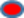 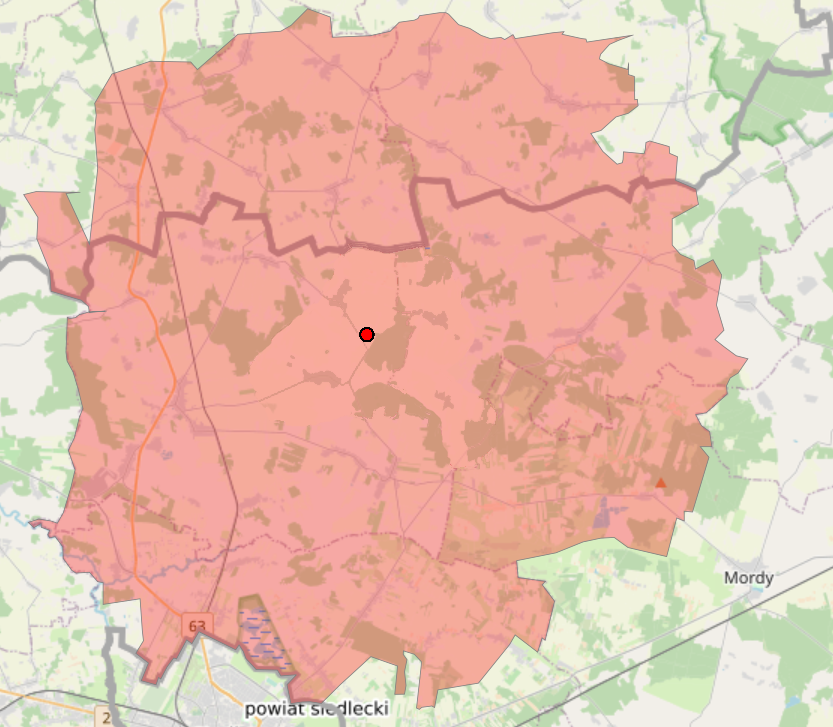 